        ESTATUTOS :  NEW GENERATION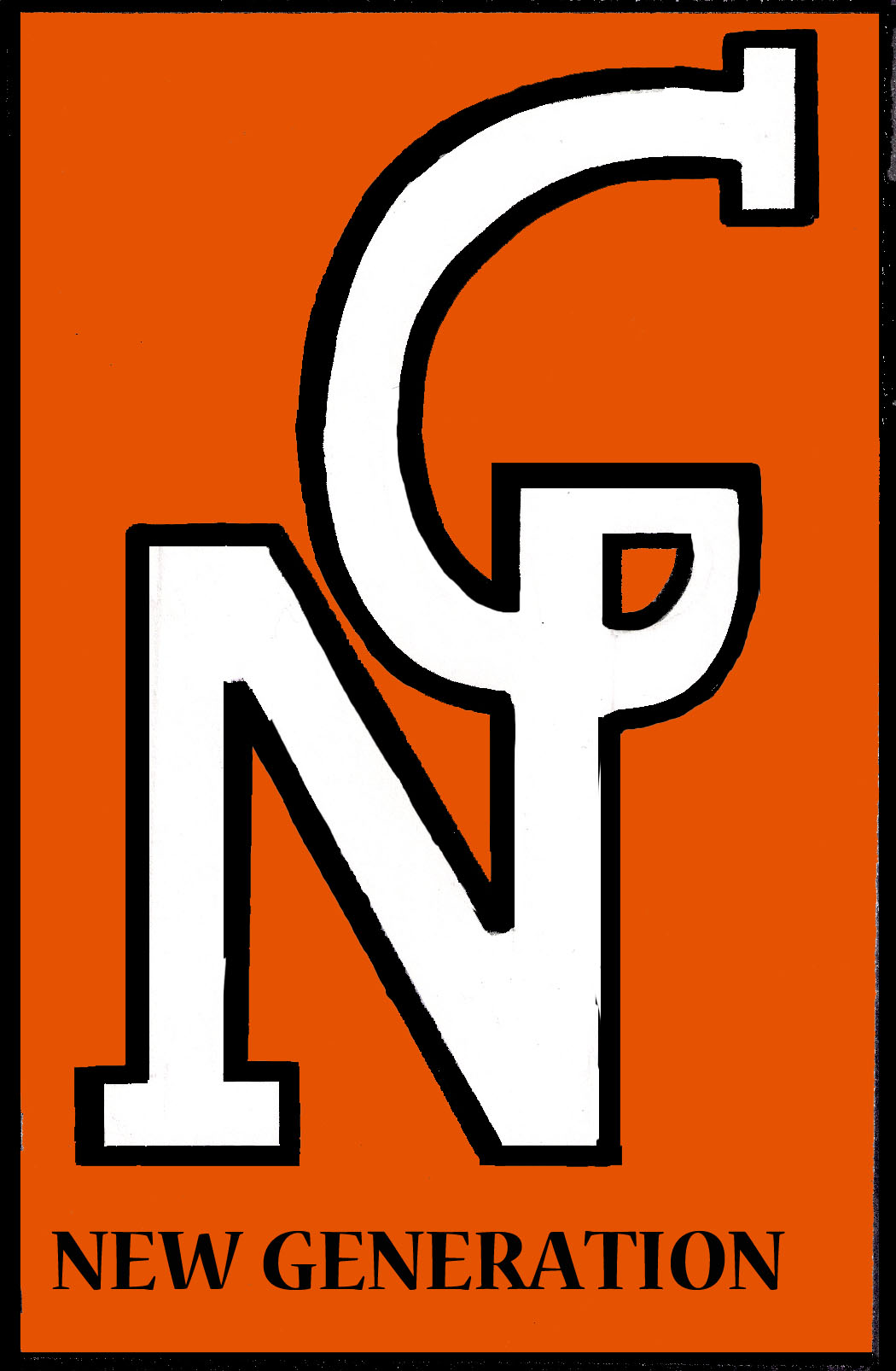 Estatutos de régimen interno de la sociedad cooperativa New Generation:Domicilio: Avda. Moteclaro s/n Carretera de Pozuelo a MajadahondaTeléfono: 91 799 48 88Número de representantes: 9Ruth FernándezJimena BolívarReyes PalomarBeatriz MichavilaBelén unibasoMarta RomeroAna Teresa CinelliBerta Borges Marta InchaustiFondos totales: 180€ (20€ por persona)NORMAS DE LA COOPERATIVA:Todos los miembros tienen el derecho de expresarse con total libertad aportando ideas y sugerencias siempre y cuando no sea para la agresión a otro miembro de la empresaTodos los componentes tienen el derecho a dar su voto individual a la hora de decidir cuestiones relevantes para la cooperativaEl reparto de las funciones de las tareas debe hacerse en función de las capacidades de cada una, sin obligar a nadie a trabajar en un departamento no deseadoParticipación de todos los miembros a la hora de escoger productos, logotipos …El dinero final recaudado, será dividido entre el número de personas que forman parte de la cooperativa, y será dividido en partes equitativas para todos, sin diferenciación alguna de cargos u ocupacionesREGIMEN DISCIPLINARIOS Y FALTASLeves:No presentar el trabajo requeridoNo aportar el dinero pedidoOlvidar el material necesario para la actividadMala presentación el día que se requiera una higiene adecuada de los miembrosPalabras y expresiones malsonantes en el momento de venta al públicoTodas estas faltas, al ser leves sólo serán penalizadas con el pago de 0.50€ que serán invertidas en el capital total de la cooperativaGravesAgresión verbal a los compañeros o clientesAgresión físicaOpresión del derecho a opinarChantaje y manipulaciónPérdida del dinero del fondo de la cooperativa, será sancionado con la paga de este y un añadido de 20€Robo de los productos de la cooperativaRobo del dinero del fondo comúnVenta más barata de un artículo por amistad o buenas relaciones con el clienteFalta continua a las actividades que requieres a todos los miembros de la cooperativa, así como salidas a comprar o reunionesReunir más de 2 faltas graves Todas estas faltas, al ser graves se penalizarán según la gravedad del daño causado, pero con una base de pago de 10€ o 15€, o una cantidad más elevada si es una falta muy graveORGANIZACIÓN DE LA EMPRESA:Director General – Marta InchaustiSub director – Beatriz MichavilaDepartamento de Ventas – Ruth Fernández y Beatriz MichavilaDepartamento de marketing- Berta Borges y Reyes PalomarDepartamento financiero- Jimena bolívar y Marta InchaustiDepartamento de compras: Marta Romero, Belén Unibaso y Ana Teresa CinelliDURACIÓN DE LA ACTIVIDADLa cooperativa se considera activa desde el momento en que solicite su inscripción en el REGISTO CENTRAL DE COOPERATIVAS EJE y dará por finalizada su actividad al finalizar el curso escolar.